¿QUÉ TIENES EN TU PLATO?Usando tu línea de tiempo personal, escribe todas las tareas que debes completar en el cuadrante que mejor describa cada tarea.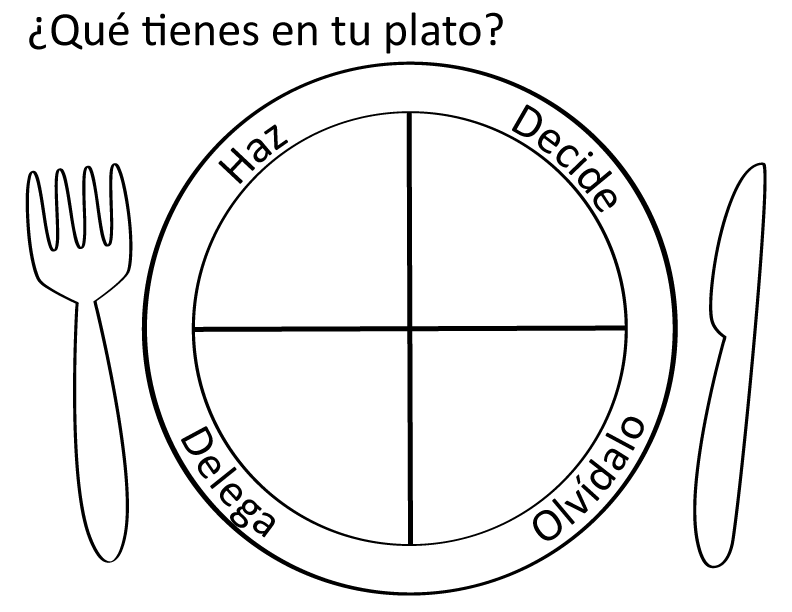 